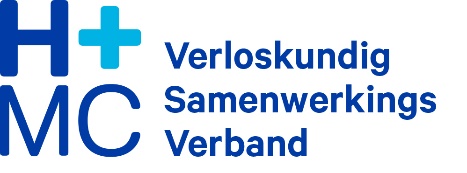 Input S&CCBeschrijf de situatie. Geef hierin aan waar en wanneer deze situatie plaats vond, wat er gebeurde en wie (welke discipline) hierbij betrokken waren:Wat werkte er in die situatie niet? Hoe zie ik het een volgende keer graag, wat is je wens/verwachting?Wat kan ik een volgende keer zelf anders doen? Naam + discipline:Eventuele aanvullingen: